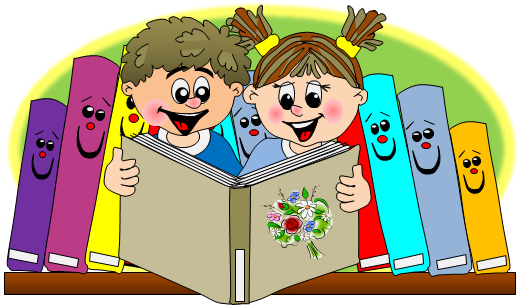               KONKURS        KSIĄŻKA  MOICH  MARZEŃKażdy uczestnik konkursu ( po zgłoszeniu w bibliotece szkolnej) wykonuje własnoręcznie komiks (w formie książeczki) na dowolny temat.Technika wykonania dowolna.Oceniane będą tylko prace wykonane starannie.Prace będą oceniane:Kl.I-IIIKl.IV-VIKl.VII-VIIIZgłoszenia do udziału w konkursie przyjmowane są do 22.03.2024.Prace można składać do 08.04.2024.